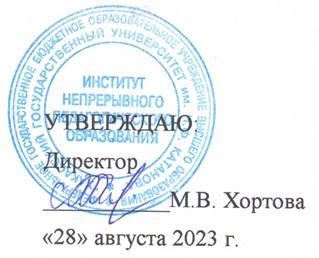 Паспорт компетенцийосновной профессиональной образовательной программы 	44.02.01 Дошкольное образование	(код специальности) 	очная	(форма обучения)      _____2020,2021____(год(-ы) набора в соответствии с учебным планом)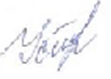 Заведующий отделением	Н.А. Устинова	_28.08.2023	ДисциплинаБлокВиды контроля/семестрВиды контроля/семестрВиды контроля/семестрКомпетенцииДисциплинаБлокЭкзаменЗачетЗачет соценкойКомпетенцииФизическая культураОГСЭ.063-78ОК 1- ОК 11,ПК1.1, ПК 1.3, ПК 3.2Основы философииОГСЭ.016ОК 1- ОК 11,ПК 2.7, ПК 3.4, ПК5.3, ПК 5.5Психология общенияОГСЭ.027ОК 1 - ОК 11, ПК1.2, ПК 1.3, ПК 2.1- ПК 2.7, ПК 3.1 -ПК 3.3, ПК 4.2 -ПК 4.5ИсторияОГСЭ.033ОК 1 - ОК 11, ПК2.1 - ПК 2.6, ПК 3.1, ПК 3.2, ПК5.2, ПК 5.3Иностранный языкОГСЭ.048ОК 1 - ОК 11, ПК1.1, ПК 1.2, ПК1.3, ПК 2.1 - ПК2.6, ПК 3.1, ПК3.2, ПК 5.2, ПК 5.3Русский язык и культура речиОГСЭ.055ОК 1 - ОК 5, ОК 7,ОК 9, ПК 2.1, ПК2.4, ПК 2.7, ПК3.2, ПК 3.5,ПК 5.4МатематикаЕН.013ОК 2, ПК 3.1 - ПК3.4, ПК 5.1, ПК 5.2Информатика и информационно-коммуникационные технологии в профессиональной деятельностиЕН.024ОК 1 - ОК 9, ПК3.2, ПК 3.5, ПК 5.1- ПК 5.5Экологические основы природопользованияЕН.038ОК 1 - ОК 9, ПК3.2, ПК 3.5Концепции современного естествознанияЕН.048ОК 2, ОК 5, ПК 3.2Безопасность жизнедеятельностиОП.093ОК 1 - ОК 11, ПК1.1 - ПК 1.4, ПК 2.1 - 2.6, ПК 3.1 - ПК 3.3, ПК 4.1 -ПК 4.5, ПК 5.1 -ПК 5.3ПедагогикаОП.0165ОК 1 - ОК 11, ПК1.1 - ПК 1.4, ПК2.1 - ПК 2.7, ПК 3.1 - 3.5, ПК 5.1 -ПК 5.5ПсихологияОП.026ОК 1 - ОК 11, ПК1.1 – ПК 1.4, ПК2.1 - ПК 2.7, ПК3.1 - ПК 3.4, ПК 4.2,ПК 4.4,ПК 5.2 - ПК 5.5Возрастная анатомия, физиология и гигиенаОП.033ОК 3,ОК 10,ПК 1.1- ПК 1.4, ПК 2.1 -ПК 2.6, ПК 3.1 - ПК 3.3,ПК 5.1,ПК5.2,ПК 5.3Правовое обеспечение профессиональной деятельностиОП.048ОК 2 - ОК 5, ОК 9,ОК 11, ПК 1.1 -ПК 1.3, ПК 2.1 -ПК 2.6, ПК 3.1, ПК3.2, ПК 3.5Теоретические основы дошкольного образованияОП.058ОК 1 -  ОК 11, ПК1.1 - ПК 1.4, ПК2.1 - ПК 2.7, ПК3.1 - ПК 3.4, ПК 4.1ПК - ПК 4.5,ПК 5.1 - ПК 5.3Основы специальной педагогики и специальнойпсихологииОП.068ОК 4,ОК 5,ПК 5.1,ПК 5.3Основы педагогического мастерстваОП.077ОК 1 - ОК 3, ОК 6,ОК 11, ПК 5.4Основы учебно-исследовательской деятельностиОП.085ОК 1 - ОК 11, ПК5.1, ПК 5.3 - ПК5.5Организация мероприятий, направленных на укрепление здоровья ребенка и его физического развитияПМ.014ОК 1 - ОК 4, ОК 7,ОК 9 - ОК 11, ПК1.1 – ПК 1.4,ПК 5.1 - ПК 5.5Медико-биологические и социальные основы здоровьяМДК.01.013ОК 3,ОК 10,ПК 1.4Теоретические и методические основы физического воспитания и развития детей раннего и дошкольного возрастаМДК.01.024ОК 1 - ОК 4, ОК 7,ОК 9 - ОК 11, ПК1.1, ПК 1.3, ПК 5.1- ПК 5.5Практикум по совершенствованию двигательных умений и навыковМДК.01.034ОК 1 - ОК 4, ОК 7,ОК 9 - ОК 11, ПК1.1, ПК 1.2, ПК 1.3Учебная практикаУП.01.013ОК 1, ПК 5.1, ПК5.4Производственная практика (по профилю специальности)ПП.01.014ОК 1 - ОК 4, ОК 7,ОК 9 - ОК 11, ПК1.1 - ПК 1.4,ПК 5.1 - ПК 5.5Организация различных видов деятельности и общения детейПМ.026ОК 1 - ОК 5, ОК 7,ОК 9 - ОК 11, ПК2.1 - ПК 2.7, ПК 5.1 - ПК 5.5Теоретические и методические основы организации игровой деятельности детей раннего и дошкольного возрастаМДК.02.014ОК 1 - ОК 11, ПК2.1, ПК 2.2, ПК 2.4Теоретические и методические основы организации трудовой деятельности дошкольниковМДК.02.024ОК 1 - ОК 11, ПК2.1, ПК 2.3, ПК2.7, ПК 5.1, ПК5.2, ПК 5.4Теоретические и методические основы организации продуктивных видов деятельности детей дошкольного возрастаМДК.02.036ОК 7, ОК 9, ПК 2.5Практикум по художественной обработке материалов и изобразительному искусствуМДК.02.046ОК 1 - ОК 11, ПК2.5, ПК 5.2, ПК 5.4Теория и методика музыкального воспитания с практикумомМДК.02.055ОК - ОК 11, ПК 2.1, ПК 2.4, ПК2.6, ПК 2.7, ПК5.1, ПК 5.5Психолого-педагогические основы организации общения детей дошкольного возрастаМДК.02.066ОК 4, ОК 5, ОК 9,ПК 2.1, ПК 2.4, ПК2.7, ПК 5.3Учебная практикаУП.02.014,6ОК 1 - ОК 11, ПК2.1 - ПК 2.7, ПК 5.1 - ПК 5.5Производственная практика (по профилю специальности)ПП.02.014,5ОК 1 - ОК 5, ОК 7,ОК 9 - ОК 11, ПК2.1 - ПК 2.7, ПК 5.1 - ПК 5.5Производственная практика (по профилю специальности)ПП.02.025,6ОК 1 - ОК 5, ОК7,ОК 9 - ОК 11,ПК 2.1 - ПК 2.7,ПК 5.1 - ПК 5.5Организация занятий по основнымобщеобразовательным программам дошкольного образованияПМ.038ОК 1 - ОК 11, ПК3.1 - ПК 3.5, ПК 5.1 - ПК 5.5Теоретические основы организации обучения в разных возрастных группахМДК.03.017ОК 7, ОК 9, ОК 10,ПК 3.1 - ПК 3.5,ПК 5.3, ПК 5.5Теория и методика развития речи у детейМДК.03.028ОК 7, ПК 3.1 - ПК3.5Теория и методика экологического образования дошкольниковМДК.03.037ОК 1 - ОК 11, ПК3.1 - ПК 3.5, ПК 5.1 - ПК 5.5Теория и методика математического развитияМДК.03.047ОК 1 - ОК 6, ОК11, ПК 3.1 - ПК3.5, ПК 5.1, ПК5.2, ПК 5.4Производственная практика (по профилю специальности)ПП.03.015-8ОК 1 - ОК 11, ПК3.1 - ПК 3.5, ПК 5.1 - ПК 5.5Производственная практика (по профилю специальности)ПП.03.026,8ОК 1 - ОК 11, ПК3.1 - ПК 3.5, ПК 5.1 - ПК 5.5Взаимодействие с родителями (лицами, ихзаменяющими) и сотрудниками образовательной организацииПМ.047ОК 1 - ОК 4, ОК 6,ПК 4.1 - ПК 4.5Теоретические и методические основы взаимодействия воспитателя с родителями (лицами, их заменяющими) исотрудниками дошкольной образовательной организацииМДК.04.017ОК 1 - ОК 4, ОК 6,ПК 4.1 - ПК 4.5Производственная практика (по профилюспециальности)ПП.04.017ОК 1 - ОК 4, ОК 6,ПК 4.1 - ПК 4.5Методическое обеспечение образовательного процессаПМ.058ОК 1 - ОК 11, ПК5.1 - ПК 5.5Теоретические и прикладные аспекты методической работы воспитателя детей дошкольного возрастаМДК.05.018ОК 1 - ОК 11, ПК5.1 - ПК 5.5Производственная практика (по профилюспециальности)ПП.05.018ОК 1 - ОК 11, ПК5.1 - ПК 5.5Производственная практика (преддипломная)ПДП8ОК 1 - ОК 11, ПК1.1 - ПК 1.4, ПК2.1 - ПК 2.7, ПК3.1 - ПК 3.5, ПК4.1 - ПК 4.5, ПК 5.1 - ПК 5.5